МІНІСТЕРСТВО ОСВІТИ І НАУКИ УКРАЇНИХЕРСОНСЬКИЙ ДЕРЖАВНИЙ УНІВЕРСИТЕТФАКУЛЬТЕТ ПСИХОЛОГІЇ, ІСТОРІЇ ТА СОЦІОЛОГІЇКАФЕДРА ПСИХОЛОГІЇ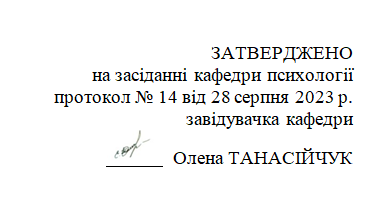 СИЛАБУС ОСВІТНЬОЇ КОМПОНЕНТИВК «Педагогічна психологія»Освітня програма  ПсихологіяСпеціальність 053 ПсихологіяГалузь знань 05 Соціальні та поведінкові наукиХерсон 20231. Опис курсу2. Анотація до курсуПедагогічна психологія – наука, щовивчаєзміниособистості у процесі і результатінавчання і виховання. Педагогічна психологія вивчає процес навчання: його структуру, характеристики, закономірності протікання.Педагогічна психологія досліджує також вікові та індивідуальні особливості навчання.Центральне місце займає вивчення умов, які дають найбільший ефект розвитку. Основні проблеми педагогічної психології – індивідуалізація навчання, психолого-педагогічна діагностика, навчання у сензитивні періоди розвитку, співвідношення навчання, виховання і розвитку особистості учня. Зв’язок педагогічної психології з іншими науками (філософією, психологією та педагогікою зокрема) та галузями психології (віковою, соціальною, експериментальною психологією, психологією особистості, психологією творчості, психологією спорту, сімейною психоогією, психодіагностикою). Основні категорії педагогічної психології – навчання, виховання, розвиток особистості – та промлема їхнього пріоритетного співвідношення.3. Мета та цілі курсуСформувати у студентів наукові фундаментальні знання щодо психологічних особливостей і закономірностей інтелектуального та особистісного розвитку людини під час навчання та вихованняЗавдання курсу: Ознайомлення із загальними категоріями, поняттями, термінами дисципліни, а також формування та збагачення понятійно-категоріального апарату і тезаурусу майбутніх спеціалістів.Розкриття основних принципів та закономірностей взаємозв'язку процесів навчання, виховання та розвитку людини.Оволодіння методами дослідження рівня розвиненості психічних пізнавальних процесів, станів та властивостей дітей різного віку, а також вміннями написання психолого-педагогічної характеристики особистості учня.Розкриття психолого-педагогічних аспектів виховання та життєтворчості особистості.Демонстрування на конкретних прикладах взаємозв’язку теоретичного матеріалу із ситуаціями у психолого-педагогічному процесі.4. Компетентності та програмні результати навчанняВивчення навчальної дисципліни «Педагогічна психологія» спрямовано на формування таких компетентностей: Загальні компетентності (ЗК): ЗК 2 Здатність застосовувати набуті знання у практичних ситуаціях професійної діяльності;Фахові компетентності (ФК):ФК 4 Здатність самостійно планувати, організовувати та здійснювати психологічне дослідження;ФК 6 Уміння організовувати та надавати психологічну допомогу (індивідуальну та групову) Здатність здійснювати просвітницьку та психопрофілактичну роботу відповідно до запиту.ФК 8 Здатність до особистісного та професійного самовдосконалення, навчання та саморозвитку.Програмні результати навчання:У результаті освоєння дисципліни студент повинен:Здатність враховувати вікові, гендерні, соціально-економічні, релігійні, культурні та інші відмінності при вирішенні завдань у професійній та соціальній діяльності;Знати та дотримуватися етичних принципів професійної діяльності психолога;Здійснювати підготовку й проведення різних форм організації навчальної діяльності з використанням сучасних методів активного навчання;Брати участь в розробці нових програм і вдосконаленні навчальних курсів з психологічними дисциплінами.5. Обсяг курсу на поточний навчальний рік6. Ознаки курсу7. Технічне й програмне забезпечення/обладнанняВ процесі викладання курсу «Педагогічна психологія» використовується наступнетехнічне та програмнезабезпечення: - ноутбук; - мультимедійний проектор (для демонстрації презентаційного матеріалу, аудіо- та відеозаписів); - база психодіагностичнихметодик (клінічна, патопсихологічна діагностика, діагностика розвитку дитини, діагностика психофізіологічного розвитку, профвібір)кафедри ;- обладнання для проведеннятренінговоїроботи; - психокорекційніматеріали та арт-терапевтичніматеріали7. Політика курсуПід час проведення лекційних та семінарьских занять створюються умови для формуваннягрунтовнихтеоретичних знань та практичних умінь і навичок роботи з колективом для майбутньої професійної діяльності, а саме фаховепсихологічне забезпечення освітнього процесу.На заняттях дотримуватись правил роботи у групі, шанобливо ставитись до поглядів один одного. При оцінюванні враховується активність, творчій підхід, застосування знань із суміжних психологічних дисциплін. Всі види робіт необхідновиконувати в оговорені строки. 8. Схема курсуМодуль 1. Етапи становлення і сучасний стан педагогічної психології (тиждень А, лк – 4 год., сем. 2 год. ):1. Тема 1: Етапи становлення і сучасний стан педагогічної психології.1.1 Загальнодидактичний етап становлення педагогічної психології «з необхідністю психологізувати педагогіку».1.2 Зародження педагогічної психології у давньому світі.1.3 Ідеї педагогічної психології у середньовіччі та епоху Відродження.1.4 Розвиток педагогічної психології в епоху Просвітництва.1.5 Становлення педагогічної психології в ХІХ – на початку ХХ століття. 1.6 Становлення і розвиток педагогічної психології в Україні. Список рекомендованих джерел (за нумерацією розділу 10): 4, 7, 9, 30.2. Тема 2: Предмет, структура, задачі педагогічної психології. Сучасні проблеми і методи дослідження педагогічної психології (тиждень Б, лк. - 2 год., сем. – 4 год.):2.1 Педагогічна психологія як галузь психологічної науки. Об’єкт і предмет педагогічної психології.2.2 Принципи педагогічної психології.2.3 Завдання педагогічної психології.2.4 Структура сучасної педагогічної психології.2.5 Сучасні проблеми педагогічної психології. 2.6 Зв'язок педагогічної психології з іншими науками.2.7 Методи педагогічної психології. Список рекомендованих джерел (за нумерацією розділу 10): 1, 2, 9, 19, 25.3. Тема 3. Научіння, учіння та навчання у педагогічній психології (тиждень А, лк. - 4 год., лаб. – 4 год.):3.1 Види, рівні і механізми научіння.3.2 Зміст і сутність категорії навчання.3.3 Навчання і розвиток. Концепція розвитку і навчання Л. С. Виготського.3.4 Поняття про учіння як одну із сторін педагогічного процесу. Зв’язок понять учіння, навчання, научіння, наученість та навчальність як здатність до навчання.3.5 Види учіння. Основні структурні компоненти учіння. Основні психологічні теорії учіння.Список рекомендованих джерел (за нумерацією розділу 10): 1, 5, 7, 10, 15, 18, 20, 21.4. Тема 4.  Основні концепції навчання. Мотивація учіння (тиждень А, лк. - 4 год., сем. – 4 год.):4.1 Традиційне навчання.4.2 Проблемне навчання.та програмована концепція навчання.4.3 Сутність теорії розвивального навчання. 4.4 Напрями розвитку сучасного навчання.4.5 Загальна характеристика мотивації учіння та види мотивів учбової діяльності. Джерела учбової діяльності. Список рекомендованих джерел (за нумерацією розділу 10): 1, 2, 3, 6, 12, 25, 27.Змістовий модуль 2.Навчально-виховна діяльність – як специфічний вид діяльності, спрямований на формування творчої особистості5. Тема 5. Загальна характеристика і структура виховної діяльності (тиждень А, лк. - 4 год., сем. – 4 год.):5.1 Поняття про психологію виховання та  про предмет її вивчення. 5.2 Психолого-педагогічні прийоми виховання. 5.3 Методи і прийоми формування досвіду громадської поведінки. Методи стимулювання і корекції поведінки. 5.4 Рівні виховання. Характеристика чинників ефективності виховної роботи. 5.5 Показники і критерії вихованості особистості. Список рекомендованих джерел (за нумерацією розділу 10): 1, 4, 5, 9, 18, 23,  24, 28.6. Тема 6. Психологічні особливості виховання особистості школяра. Моральне виховання. Формування ціннісно-смислової сфери особистості (тиждень А, лк. - 4 год., сем. – 2 год.):6.1 Вікові аспекти виховання та індивідуальний підхід  6. 2 Психологія самовиховання та перевиховання. 3 Психологія морального виховання особистості.6.4 Характеристика сімейного виховання. Стилі сімейного виховання: авторитарний, демократичний, ліберальний, потуральник, нестійкий. 6.5 Виховне значення різних форм спілкування.Список рекомендованих джерел (за нумерацією розділу 10): 1, 2, 3, 10, 16, 25, 31.7. Тема 7. Загальна характеристика педагогічної діяльності. Педагог як суб’єкт педагогічної діяльності. Педагогічне спілкування (тиждень А, лк. - 4 год., сем. – 4 год.):7.1  Загальна характеристика педагогічної освіти.7.2 Педагогічна діяльність як процес розв’язання педагогічних завдань.7.3 Педагогічні уміння та педагогічні здібності.7.4 Психологічна характеристика педагогічної майстерності і її рівнів.7.5 Психологія стилів педагогічної діяльності.7.6 Професійна спрямованість особистості вчителя.7.7 Психологічні основи педагогічної оцінки, педагогічного такту, педагогічної етики.7.8 Психологічна характеристика особистості учителя.7.9 Внутрішньо-особистісні конфлікти педагога і їх прояв у професійній діяльності.Список рекомендованих джерел (за нумерацією розділу 10): 4, 6, 11, 17, 26, 30.9. Система оцінювання та вимоги10. Список рекомендованих джерел ОсновніВидра О. Г. Вікова та педагогічна психологія. Навч. посіб / О. Г. Видра. – К. : Центр учбової літератури, 2011. – 112 с.Вікова та педагогічна психологія : навчальний посібник [для студентів вищих навчальних закладів] / Н. М. Токарева, А. В. Шамне. – Київ, 2017 – 548 с.Вікова та педагогічна психологія: навч. посіб. / О. В. Скрипченко, Л. В. Долинська, З. В. Огороднійчук та ін.. – К. : Просвіта, 2001. Власова О. І. Педагогічна психологія: Навч. посібник  О. І. Власова. – К. : Либідь, 2005. – 400 с.Кікінежді О. М. Особливості гендерної соціалізації депривованого юнацтва: навч. посіб. для студ. вищих навч. закл. / О. М. Кікінежді, О. Б. Кізь. – Тернопіль : Навчальна книга - Богдан, 2004. – 173 с.Педагогіка вищої школи. За ред. З. Н. Курлянд. — Київ: Знання, 2005. — 399 сСавчин М. В. Педагогічна психологія: Навч. посіб.  М. В. Савчин. – К. : Академвидав, 2007. – 424 с.Савчин М. Вікова психологія: навч. посіб. / Мирослав Савчин, Леся Василенко. – 3-тє вид. перероб., доповн. – К. : ВЦ «Академія», 2017. – 368 с.Сергєєнкова О.П. Педагогічна психологія: Навч. посібник / О.П. Сергєєнкова, О.А. Столярчук, О.П. Коханова, О.В. Пасєка. – К. : Центр учбової літератури, 2012. – 168 с.ДодатковіАбдюкова Н.В. Психологічні особливості соціалізації сучасного підлітка. Автореф. дис... канд. психол. наук: спец.19.00.05/ Абдюкова Н.В. – К., 2000. – 16 с.Булах І. С. Психологічні аспекти міжособистісної взаємодії викладачів і студентів: Навчально-методичний посібник / І. С. Булах, Л. В. Долинська; М-во освіти і науки України, Нац. пед. ун-т ім. М. П. Драгоманова. – Київ. : НПУ, 2002. – 114 с.Буряк В. Умови та засоби самоосвіти студентів / В. Буряк // Вища освіта України. – 2002. – № 6. – С. 18-22.Венгер А. Л. Психическоеразвитиеребенка в процессесовместнойдеятельности / А. Л. Венгер // Вопр. психологии. – 2001. – № 3. – С. 17 – 27. Гольдштейн А. Тренінг умінь спілкування: як допомогти проблемним підліткам / А. Гольдштейн, В. Хомик. – К.: Либідь, 2003. – 520 с.Горностай П. П. Динамічні процеси в малій групі: соціально-психологічний вимір освітнього середовища: [монографія] / [П. П. Горностай, О. Л. Вознесенська, І. В. Грибенкотаін. – Кіровоград: Імекс-ЛТД, 2013. – 190c.Горностай П. П. Методи групової роботи в системі освіти : методичні рекомендації / П. П. Горностай . – К., 2016. – 64 с.Єжижанська Т. С. Використання проксеміки для ефективної педагогічної комунікації // Українське слово і сучасність: наук.-метод. журнал. – Київ, 2015. – № 12 (16). – С. 19-24.Ішмуратов А. Т. Конфлікт і згода: навч. посіб. / А. Т. Ішмуратов. – К., Наукова Думка, 1996. – 190 с.Корніяка О. М. Педагогічна діяльність і культура педагогічного спілкування / О. М. Корніяка // Практична психологія та соціальна робота. – 2003. – № 1. – С. 38-43.Крупник, І. Р. Психологічний супровід батьків, які виховують дитину із ДЦП / І. Р. Крупник, Г. А. Крупник // Інтеграція науки і практики в умовах модернізації корекційної освіти України : матер. Х Всеукр. наук.-прак. конф. (м. Херсон, 21-22 квітня 2016 р.) / Херсонський державний університет. – Херсон, 2016. – С. 101-106.Крупник, І. Р. Психологічний тренінг для підлітків «Робота з сімейними уявленнями підлітків як шлях до зменшення впливу родинної депривації» / І. Р. Крупник, Г. А. Крупник // Актуальні проблеми практичної психології : матер. міжнар. наук.-прак. конф. (м. Херсон, 26-27 квітня 2012 р.) / Херсонський державний університет.– Херсон, 2012. – Ч. 1. – С.151-157.Крупник, І. Р. Психологічні аспекти впровадження курсу «Фінансова грамотність» у навчально-виховному процесі на базі загальноосвітніх навчальних закладів / І. Р. Крупник, Г. А. Крупник // Особистість у кризових умовах та критичних ситуаціях життя : психотехнологія особистісних змін : матер. III Всеукр. наук.-прак. конф. (м. Суми, 16−17 лютого 2017 р.) / СумДПУ ім. А.С. Макаренка. – Суми, 2017. – С. 103-106.Крупник, І. Р. Психолого-педагогічна програма «Співпраця» / І. Р. Крупник // Розвиток основних напрямів соціогуманітарних наук: проблеми та перспективи : матер. III Всеукр. наук.-прак. конф. з міжнар. участю (м. Дніпродзержинськ, 26-27 травня 2016 р.) / Дніпродзержинський державний технічний університет. – Дніпродзержинськ, 2016. – С. 86-88.Куліненко Л. Освіта як чинник формування громадянських якостей особистості / Л. Куліненко // Вища освіта України : теорет. та наук.-метод. часоп. – 2013. – № 2. – С. 33–39. Кутішенко В.П. Психологія розвитку та вікова психологія  В. П. Кутішенко, С. О. Ставицька. – К. : Каравела, 2009.Психологія діяльності та навчальний менеджмент: Навч.посіб. / М.В.Артюшина, Л.М.Журавська, Л.А.Колесніченко та ін.; За заг. ред. М.В.Артюшиної. – К.: КНЕУ, 2008. – 336с.Самошкіна Л. М. Вікова психологія: Навчальний наочний посібник з мультемидійним курсом / Під ред.. чл.-кор. АПН України, професора Е. Л. Носенко. – Д. : Вид-во ДНУ, 2006. – 248 с.Седих К.В. Делінквентний підліток : навчальний посібник з психопрофілактики, діагностики та корекції протиправної поведінки підлітків для студентів психологічних, педагогічних, соціальних, юридичних спеціальностей та інтернів-психіатрів / К.В.Седих, В.Ф.Моргун. 2-е вид., доп. – К.: Видавничий Дім «Слово», 2015. – 272с.Столярчук О.А. Психологія сучасної сім’ї : навч.посіб. / О.А.Столярчук. – Кременчук: ПП Щербатих О.В., 2015. – 136с.Фурман А.В. Ідея і зміст професійного методологування : [монографія] / Анатолій Васильович Фурман. – Тернопіль; ТНЕУ, 2016. – 378с.Щотка О. П. Вікова психологія дорослої людини / О. П. Щотка. – Ніжин : Ред.-вид. відділ НДПУ, 2001.Інтернет-ресурсиНауковий вісник Херсонського державного університету. Серія «Психологічні науки» . – Режим доступу: http://www.pj.kherson.ua/Національна бібліотека України ім. В.І. Вернадського. – Режим доступу: http://www.irbis-nbuv.gov.ua/Репозитарій  Херсонського державного університету. – Режим доступу: http://ekhsuir.kspu.edu/Сайт журналу «Освіта регіону. політологія, психологія, соціальні комунікації». – Режим доступу:http://www.vmurol.com.ua/index.php?idd=%D0%9E%D1%81%D0%B2%D1%96%D1%82%D0%B0%20%D1%80%D0%B5%D0%B3%D1%96%D0%BE%D0%BD%D1%83Сайт журналу «Психологічний часопис» . – Режим доступу: http://ua.appsyjournal.com/Сайт Інституту соціальної та політичної психології НАПН України . – Режим доступу: http://ispp.org.ua/biblioteka.htmСайт Національної академії педагогічних наук України . – Режим доступу: http://naps.gov.ua/Херсонська віртуальна бібліотека ХДУ. – Режим доступу: http://dls.ksu.kherson.ua/dls/Library/Catalog.aspxСайт журналу “Інсайт: психологічні виміри суспільства” Режим доступу: http://insight.stateuniversity.ks.ua/Назва освітньої компонентиПедагогічна психологіяТип курсуВибіркова компонентаРівень вищої освітиПерший (бакалаврський) рівень освітиКількість кредитів/годин5 кредитів / 120 годинСеместрІ семестрВикладачКрупник Іван Романович, к. психол. наук, доцент кафедри психологіїhttps://orcid.org/0000-0003-4092-9781Посилання на сайтКонтактний телефон, мессенджерEmail викладача:AZONT@meta.uaГрафік консультаційМетоди викладаннялекційні заняття, семінари, презентації, тестові завдання, індивідуальні завданняФорма контролюзалікЛекціїПрактичні заняттяСамостійна роботаКількість годин262470Рік викладанняСеместрСпеціальністьКурс (рік навчання)Нормативний/вибірковий2023-2024053 психологія4Нормативний№ТемаВиди навчальної діяльностіСума балів1 семестрМодуль 1.1Етапи становлення і сучасний стан педагогічної психології52Предмет, структура, задачі педагогічної психології. Сучасні проблеми і методи дослідження педагогічної психології103Научіння, учіння та навчання у педагогічній психології104Основні концепції навчання. Мотивація учіння10 Підсумкова контрольна робота першого модуля5Всього за перший модуль:40Модуль 2.1Загальна характеристика і структура виховної діяльності102Психологічні особливості виховання особистості школяра. Моральне виховання. Формування ціннісно-смислової сфери особистості153Загальна характеристика педагогічної діяльності.10Підсумкова контрольна робота першого модуля5Всього за другий модуль:40Самостійна робота 20Всього за  семестр (аудиторна та самостійна робота) 100Разом:100